Начало формы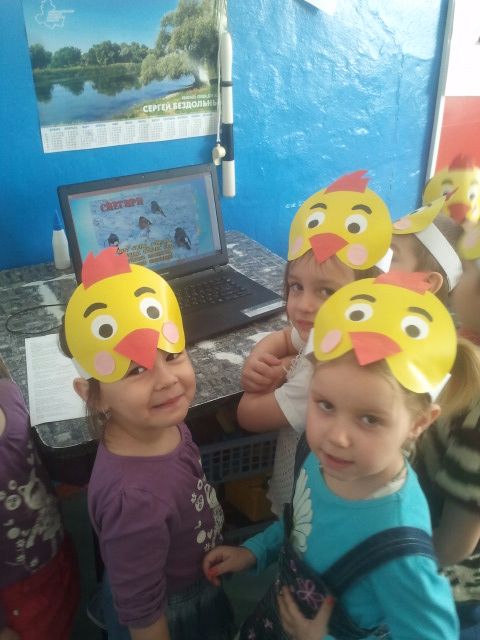 Досуг для средней группы«Солнышко»на тему: «День птиц»Провела и подготовила: Иванова.Н.В2018 годп.ТимирязевскийЦель.1. Помочь осознать главные этические законы жизни человека – любви, добра, справедливости к окружающему миру. 
2.Развивать у детей потребность общения с природой и окружающим миром. 
3. Развивать в детях ответственность за "братьев наших меньших".Дети под музыку «Цып-цып мои цыплятки»  входят в зал и рассаживаются на места.Ведущий: - Ребята, сегодня необычный праздник. Мы с вами собрались сегодня отметить приход весны и прилет птиц из теплых краев. У нас стало теплее, согрелся воздух, земля. Птицы очень долго добирались назад. Много километров пришлось им преодолеть, чтоб вернуться домой. Теперь они начнут обживаться и радовать нас своим пением.Прослушать  пение птиц- Кораблики по лужицамБегут, бегут, бегут,И травка зеленеет везде:и там и тут.Теплу и солнцу радыБерезка и сосна,Домой вернулись птицы,Домой пришла весна.«Домашние и дикие птицы» просмотр фильма- Ребята, а каких птиц вы знаете?   - ответы детей.- Молодцы! Ребята, а вы знаете, что птицы бывают дикие и домашние?  - Назовите домашних птиц.- А теперь диких  -  ответы детей.- Молодцы!!!!Конкурс загадок.– А загадки вы отгадывать умеете?Распускает хвост павлином, 
Ходит важным господином, 
По земле ногами - стук, 
Как зовут его - ... индюкСъем червя, попью водицы,
Хлебных крошек поищу,
А потом снесу яичко,
Ребятишек угощу. - курицаВстает на заре, 
Поет во дворе, 
На голове гребешок. 
Кто же это?- петушокПтички на деревья сели, 
Посчитай-ка: раз, два, три… 
На зимовку прилетели 
С красной грудкой ... снегириНепоседа пестрая, 
Птица длиннохвостая, 
Птица говорливая, 
Самая болтливая. 
Вещунья белобока, 
А зовут ее ...сорокаЧик-чирик!
За зернышком прыг!
Клюй, не робей! Кто это?…
(Воробей)Ты его узнаешь сразу:
Черноклювый, черноглазый,
Он за плугом важно ходит,
Червяков, жуков находит.
(Грач)Шипит, гогочет,
Ущипнуть меня хочет,
Я иду, боюсь, Кто это?…
(Гусь)На одной ноге стоит,
В воду пристально глядит.
Тычет клювом наугад,
Ищет в речке лягушат.
(Цапля)Игра «Прилетели птицы»Ведущий: - А теперь давайте поиграем, я буду произносить названия птиц, а вы, если назову что-то другое, топайте ногами. Начали!Прилетели птицы, голуби, синицы, мухи и слоны….Прилетели птицы, голуби, синицы, аисты, вороны, галки, макароны…Прилетели птицы, голуби, синицы, кролики…Прилетели птицы, голуби, синицы, чибисы, чижи, галки и стрижи, комары, кукушки, яркие хлопушки…Прилетели птицы, голуби, синицы, галки и стрижи, чибисы, чижи, аисты. Кукушки, и даже совы - сплюшки! Лебеди и утки…и спасибо шутке!«Кто как поёт?»Птицы – наши друзья. Их нельзя обижать, нужно беречь. Люди подкармливали птиц зимой. Без нашей помощи им бы пришлось туго. Птицы приносят пользу, являются украшением природы. И очень красиво поют.Давайте поиграем. Я буду называть птицу, а вы мне покажете, как она поёт.Петушок………Кукушка…….Ворона……..Воробей……….Гусь.........  Курица…….Конкурс «Знатоки родного края»цель – закрепить знания детей о зимующих и перелетных птицах.-Какие птицы остаются зимовать? (ворона, воробей, дятел, клест, сорока, сова).-Как их называют, одним словом? (зимующие)-Какие птицы улетают в тёплые края? (утки, лебеди, скворцы, соловьи, грачи, кукушки, трясогузки).-Как их называют, одним словом? (перелетные)Ведущий: - Вернувшись домой ,птицы сразу же начинают наводить порядок в своем жилище и строят новое. Представьте себе, жаворонок вьет гнездо прямо на земле, на пашне. Грачи поправляют свои дома из длинных прутьев на высоких деревьях. Зяблики селятся в парках, в садах, в лесу. Целыми днями птицы трудятся. Ведь скоро они сядут в гнездах высиживать своих птенцов. Вот тогда в лесу совсем нельзя шуметь. Ходить тихо, не кричать, чтоб не вспугнуть птиц с гнезд. Иначе яйца и маленькие птенцы могут погибнуть. А еще они защищают деревья и посадки от жучков и гусениц.Просмотр презентации как строят птицы гнёздаПодвижная игра «Летит - не летит»,цель – развитие внимания, двигательной  активности.- Давайте сыграем в «да» и «нет »Найдите правильный ответ.Отгадайте без подсказкикто летит, кто не летит.Если «да» - хлопок.Если  «нет » -  топоток.                    Летит - летит - орёл, Летит - летит - козёл, Летит - летит - щегол,Летит – летит - синица,Летит – летит - горчица,Летит – летит - сазан,Летит – летит - фазан.Летит – летит - лягушка,Летит – летит – старушка,Летит- летит  - глухарь,Летит  – летит - сухарь,Летит - летит – гагара,Летит - летит - гитара,Летит – летит - утёнок,Летит-летит - ворона,Летит-летит – корона.Летит – летит - сова,Летит – летит - трава.Летит – летит – удод,Летит- летит – компот.Летит – летит скворец,Летит – летит – дворец.Летит - летит – кувшин,Летит – летит - пингвин,Летит - летит - дракон,Летит – летит - балкон.«Танец маленьких утят»– Ребята, а как курочка зовёт своих деток?- ко-ко-ко….- А уточка?- кря-кря- Вставайте все в круг и давайте потанцуем!!!!Звучит музыка «Танец маленьких утят», дети танцуют.- Наш праздник закончен, вы все молодцы! До свиданья!!!